SENIOR LEADERSHIP CONFERENCE1st – 3rd July 2020Armathwaite Hall, Keswick, Lake District, CA12 4RETarget audience1st July 2020 Deputy and Assistant Head Teachers2nd July 2020 Head Teachers, Deputy and Assistant Heads3rd July 2020 Head TeachersSpeakers1st July 2020 Jonathan Lear, “There’s doing what’s right and there’s doing what you’re told. You choose”2nd July 2020 Art of Brilliance – Brilliant Leadership 3rd July 2020 Graeme Lucas from Lancashire School Improvement Service & Primary and Special Heads MeetingConference Rates – for all Blackpool schools2 day delegate Wed/Thurs or Thurs/Fri including conference, lunch and refreshments, one night BB and evening meal - £130.00 per personConference Rates – for all Lancashire schools2 day delegate Wed/Thurs or Thurs/Fri including conference, lunch and refreshments, one night BB and evening meal - £230.00 per personAlso includes use of onsite Health Club at Armathwaite Hall.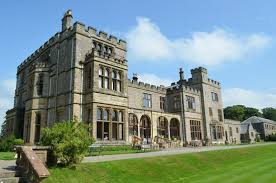 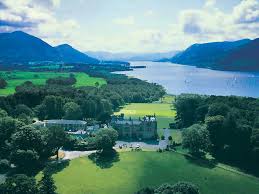 Book online at: https://www.blackpoolteachingschoolalliance.org.uk/courses